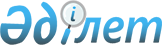 Нұра аудандық мәслихатының 2015 жылғы 22 желтоқсандағы 41 сессиясының "2016 – 2018 жылдарға арналған аудандық бюджет туралы" № 429 шешіміне өзгерістер енгізу туралыҚарағанды облысы Нұра аудандық мәслихатының 2016 жылғы 2 ақпандағы 43 сессиясының № 449 шешімі. Қарағанды облысының Әділет департаментінде 2016 жылғы 12 ақпанда № 3659 болып тіркелді      Қазақстан Республикасының 2008 жылғы 4 желтоқсандағы Бюджет кодексіне, Қазақстан Республикасының 2001 жылғы 23 қаңтардағы "Қазақстан Республикасындағы жергілікті мемлекеттік басқару және өзін-өзі басқару туралы" Заңына  сәйкес, аудандық мәслихат ШЕШІМ ЕТТІ: 

       1. Нұра аудандық мәслихатының 2015 жылғы 22 желтоқсандағы 41 сессиясының № 429 "2016 – 2018 жылдарға арналған аудандық бюджет туралы" шешіміне (нормативтік құқықтық актілерді мемлекеттік тіркеу Тізілімінде № 3584 болып тіркелген, 2016 жылғы 9 қаңтардағы № 1 (5439) "Нұра" газетінде, "Әділет" ақпараттық-құқықтық жүйесінде 2016 жылы 15 қаңтарда жарияланған), келесі өзгерістер енгізілсін:

      1 тармақ жаңа редакцияда мазмұндалсын:

      "1. 2016 - 2018 жылдарға арналған аудандық бюджет 1, 2, 3 қосымшаларға сәйкес, оның ішінде 2016 жылға келесі көлемдерде бекітілсін:

      1) кірістер – 3 058 761 мың теңге, оның ішінде:

      салықтық түсімдер бойынша – 556 772 мың теңге;

      салықтық емес түсімдер бойынша – 5 414 мың теңге;

      негізгі капиталды сатудан түсетін түсімдер бойынша – 4 700 мың теңге;

      трансферттер түсімдері бойынша – 2 491 875 мың теңге;

      2) шығындар – 3 073 459 мың теңге; 

      3) таза бюджеттік кредиттеу - 27 207 мың теңге;

      бюджеттік кредиттер – 44 541 мың теңге;

      бюджеттік кредиттерді өтеу – 17 334 мың теңге;

      4) қаржылық активтерімен операциялар бойынша сальдо – 0 мың теңге, оның ішінде:

       қаржы активтерін сатып алу – 0 мың теңге;

      мемлекеттің қаржы активтерін сатудан түсетін түсімдер – 0 мың теңге;

      5) бюджет тапшылығы (профициті) – алу 41 905 мың теңге;

      6) бюджет тапшылығын қаржыландыру (профицитін пайдалану) – 41 905 мың теңге: 

      қарыздар түсімдері – 44 541 мың теңге;

       қарыздарды өтеу – 17 334 мың теңге;

       бюджет қаражатының пайдаланылатын қалдықтары – 14 698 мың теңге.";

       көрсетілген шешімге 1 қосымша осы шешімге қосымшаға сәйкес жаңа редакцияда мазмұндалсын.

      2. Осы шешім 2016 жылдың 1 қаңтарынан бастап қолданысқа енгізіледі.



      КЕЛІСІЛДІ:



      2 ақпан 2016 жыл

 2016 жылға арналған аудандық бюджет
					© 2012. Қазақстан Республикасы Әділет министрлігінің «Қазақстан Республикасының Заңнама және құқықтық ақпарат институты» ШЖҚ РМК
				
      Сессия төрағасы,
аудандық мәслихаттың хатшысы 

Б.Шайжанов 

      Нұра ауданының экономика және
қаржы бөлімінің басшысы
______________ М. Мұхамеджанова
Нұра аудандық мәслихаттың
 2016 жылғы 2 ақпандағы
43 сессиясының № 449 шешіміне
қосымшаНұра аудандық мәслихаттың
2015 жылғы 22 желтоқсандағы
 41 сессиясының № 429 шешіміне
1 қосымшаСанаты

Санаты

Санаты

Санаты

Сома (мың тенге)

Сыныбы

Сыныбы

Сыныбы

Сома (мың тенге)

Ішкі сыныбы 

Ішкі сыныбы 

Сома (мың тенге)

Атауы

Сома (мың тенге)

1

2

3

4

5

I. Кірістер

3058761

1

Салықтық түсімдер

556772

01

Табыс салығы

204942

2

Жеке табыс салығы

204942

03

Әлеуметтiк салық

131788

1

Әлеуметтік салық

131788

04

Меншiкке салынатын салықтар

165173

1

Мүлiкке салынатын салықтар

122251

3

Жер салығы

5274

4

Көлiк құралдарына салынатын салық

31548

5

Бірыңғай жер салығы

6100

05

Тауарларға, жұмыстарға және қызметтерге салынатын iшкi салықтар

51083

2

Акциздер

1679

3

Табиғи және басқа да ресурстарды пайдаланғаны үшiн түсетiн түсiмдер

38500

4

Кәсiпкерлiк және кәсiби қызметтi жүргiзгенi үшiн алынатын алымдар

10904

08

Заңдық маңызы бар әрекеттерді жасағаны және (немесе) оған уәкілеттігі бар мемлекеттік органдар немесе лауазымды адамдар құжаттар бергені үшін алынатын міндетті төлемдер

3786

1

Мемлекеттік баж

3786

2

Салықтық емес түсiмдер

5414

01

Мемлекеттік меншіктен түсетін кірістер

3369

1

Мемлекеттік кәсіпорындардың таза кірісі бөлігінің түсімдері

8

4

Мемлекет меншігінде тұрған, заңды тұлғалардағы қатысу үлесіне кірістер

49

5

Мемлекет меншігіндегі мүлікті жалға беруден түсетін кірістер

3312

02

Мемлекеттік бюджеттен қаржыландырылатын мемлекеттік мекемелердің тауарларды (жұмыстарды, қызметтерді) өткізуінен түсетін түсімдер

45

1

Мемлекеттік бюджеттен қаржыландырылатын мемлекеттік мекемелердің тауарларды (жұмыстарды, қызметтерді) өткізуінен түсетін түсімдер

45

06

Басқа да салықтық емес түсiмдер

2000

1

Басқа да салықтық емес түсiмдер

2000

3

Негізгі капиталды сатудан түсетін түсімдер

4700

01

Мемлекеттік мекемелерге бекітілген мемлекеттік мүлікті сату

1000

1

Мемлекеттік мекемелерге бекітілген мемлекеттік мүлікті сату

1000

03

Жердi және материалдық емес активтердi сату

3700

1

Жерді сату

3700

4

Трансферттердің түсімдері

2491875

02

Мемлекеттiк басқарудың жоғары тұрған органдарынан түсетiн трансферттер

2491875

2

Облыстық бюджеттен түсетiн трансферттер

2491875

Функционалдық топ

Функционалдық топ

Функционалдық топ

Функционалдық топ

Функционалдық топ

Сома (мың теңге)

Кіші функция

Кіші функция

Кіші функция

Кіші функция

Сома (мың теңге)

Бюджеттік бағдарламалардың әкімшісі

Бюджеттік бағдарламалардың әкімшісі

Бюджеттік бағдарламалардың әкімшісі

Сома (мың теңге)

Бағдарлама

Бағдарлама

Сома (мың теңге)

Атауы

Сома (мың теңге)

1

2

3

4

5

6

II. Шығындар

3073459

01

Жалпы сипаттағы мемлекеттiк қызметтер 

392493

1

Мемлекеттiк басқарудың жалпы функцияларын орындайтын өкiлдi, атқарушы және басқа органдар

341294

112

Аудан (облыстық маңызы бар қала) мәслихатының аппараты

13855

001

Аудан (облыстық маңызы бар қала) мәслихатының қызметін қамтамасыз ету жөніндегі қызметтер

13855

122

Аудан (облыстық маңызы бар қала) әкімінің аппараты

60886

001

Аудан (облыстық маңызы бар қала) әкімінің қызметін қамтамасыз ету жөніндегі қызметтер

60886

123

Қаладағы аудан, аудандық маңызы бар қала, кент, ауыл, ауылдық округ әкімінің аппараты 

266553

001

Қаладағы аудан, аудандық маңызы бар қала, кент, ауыл, ауылдық округ әкімінің қызметін қамтамасыз ету жөніндегі қызметтер

266553

2

Қаржылық қызмет

1000

459

Ауданның (облыстық маңызы бар қаланың) экономика және қаржы бөлімі

1000

010

Жекешелендіру, коммуналдық меншікті басқару, жекешелендіруден кейінгі қызмет және осыған байланысты дауларды реттеу 

1000

9

Жалпы сипаттағы өзге де мемлекеттiк қызметтер 

50199

459

Ауданның (облыстық маңызы бар қаланың) экономика және қаржы бөлімі

29130

453

001

Ауданның (облыстық маңызы бар қаланың) экономикалық саясаттын қалыптастыру мен дамыту, мемлекеттік жоспарлау,бюджеттік атқару және коммуналдық меншігін басқару саласындағы мемлекеттік саясатты іске асыру жөніндегі қызметтер

29130

492

Ауданның (облыстық маңызы бар қаланың) тұрғын үй-коммуналдық шаруашылығы, жолаушылар көлігі, автомобиль жолдары және тұрғын үй инспекциясы бөлімі

11081

458

001

Жергілікті деңгейде тұрғын үй-коммуналдық шаруашылық, жолаушылар көлігі, автомобиль жолдары және тұрғын үй инспекциясы саласындағы мемлекеттік саясатты іске асыру жөніндегі қызметтер

11081

494

Ауданның (облыстық маңызы бар қаланың) кәсіпкерлік және өнеркәсіп бөлімі

9988

001

Жергілікті деңгейде кәсіпкерлікті және өнеркәсіпті дамыту саласындағы мемлекеттік саясатты іске асыру жөніндегі қызметтер

9988

02

Қорғаныс

12496

1

Әскери мұқтаждар

1903

122

Аудан (облыстық маңызы бар қала) әкімінің аппараты

1903

122

005

Жалпыға бірдей әскери міндетті атқару шеңберіндегі іс-шаралар

1903

2

Төтенше жағдайлар жөнiндегi жұмыстарды ұйымдастыру

10593

122

Аудан (облыстық маңызы бар қала) әкімінің аппараты

10593

122

006

Аудан (облыстық маңызы бар қала) ауқымындағы төтенше жағдайлардың алдын алу және оларды жою

10593

04

Бiлiм беру

2110837

1

Мектепке дейiнгi тәрбие және оқыту

68302

464

Ауданның (облыстық маңызы бар қаланың) білім бөлімі

68302

040

Мектепке дейінгі білім беру ұйымдарында мемлекеттік білім беру тапсырысын іске асыруға

68302

2

Бастауыш, негізгі орта және жалпы орта білім беру

2022093

123

Қаладағы аудан, аудандық маңызы бар қала, кент, ауыл, ауылдық округ әкімінің аппараты 

2896

005

Ауылдық жерлерде балаларды мектепке дейін тегін алып баруды және кері алып келуді ұйымдастыру

2896

464

Ауданның (облыстық маңызы бар қаланың) білім бөлімі

1990429

003

Жалпы білім беру

1968897

006

Балаларға қосымша білім беру 

21532

465

Ауданның (облыстық маңызы бар қаланың) дене шынықтыру және спорт бөлімі

28768

017

Балалар мен жасөспірімдерге спорт бойынша қосымша білім беру

28768

9

Бiлiм беру саласындағы өзге де қызметтер

20442

464

Ауданның (облыстық маңызы бар қаланың) білім бөлімі

20442

001

Жергілікті деңгейде білім беру саласындағы мемлекеттік саясатты іске асыру жөніндегі қызметтер

7504

015

Жетім баланы (жетім балаларды) және ата-аналарының қамқорынсыз қалған баланы (балаларды) күтіп-ұстауға қамқоршыларға (қорғаншыларға) ай сайынға ақшалай қаражат төлемі

12459

022

Жетім баланы (жетім балаларды) және ата-анасының қамқорлығынсыз қалған баланы (балаларды) асырап алғаны үшін Қазақстан азаматтарына біржолғы ақша қаражатын төлеуге арналған төлемдер

479

06

Әлеуметтiк көмек және әлеуметтiк қамсыздандыру

87611

1

Әлеуметтiк қамсыздандыру

10389

451

Ауданның (облыстық маңызы бар қаланың) жұмыспен қамту және әлеуметтік бағдарламалар бөлімі

10389

005

Мемлекеттік атаулы әлеуметтік көмек 

3398

016

18 жасқа дейінгі балаларға мемлекеттік жәрдемақылар

6991

2

Әлеуметтiк көмек

60695

451

Ауданның (облыстық маңызы бар қаланың) жұмыспен қамту және әлеуметтік бағдарламалар бөлімі

60695

002

Жұмыспен қамту бағдарламасы

6399

004

Ауылдық жерлерде тұратын денсаулық сақтау, білім беру, әлеуметтік қамтамасыз ету, мәдениет, спорт және ветеринар мамандарына отын сатып алуға Қазақстан Республикасының заңнамасына сәйкес әлеуметтік көмек көрсету

3399

006

Тұрғын үйге көмек көрсету

7006

007

Жергілікті өкілетті органдардың шешімі бойынша мұқтаж азаматтардың жекелеген топтарына әлеуметтік көмек

3712

010

Үйден тәрбиеленіп оқытылатын мүгедек балаларды материалдық қамтамасыз ету

142

014

Мұқтаж азаматтарға үйде әлеуметтiк көмек көрсету

30399

017

Мүгедектерді оңалту жеке бағдарламасына сәйкес, мұқтаж мүгедектерді міндетті гигиеналық құралдармен және ымдау тілі мамандарының қызмет көрсетуін, жеке көмекшілермен қамтамасыз ету 

9638

9

Әлеуметтiк көмек және әлеуметтiк қамтамасыз ету салаларындағы өзге де қызметтер

16527

451

Ауданның (облыстық маңызы бар қаланың) жұмыспен қамту және әлеуметтік бағдарламалар бөлімі

16527

001

Жергілікті деңгейде халық үшін әлеуметтік бағдарламаларды жұмыспен қамтуды қамтамасыз етуді іске асыру саласындағы мемлекеттік саясатты іске асыру жөніндегі қызметтер 

16384

011

Жәрдемақыларды және басқа да әлеуметтік төлемдерді есептеу, төлеу мен жеткізу бойынша қызметтерге ақы төлеу

143

07

Тұрғын үй-коммуналдық шаруашылық

26020

1

Тұрғын үй шаруашылығы

5200

464

Ауданның (облыстық маңызы бар қаланың) білім бөлімі

5200

026

Жұмыспен қамту 2020 жол картасы бойынша қалаларды және ауылдық елді мекендерді дамыту шеңберінде объектілерді жөндеу

5200

2

Коммуналдық шаруашылық

9461

492

Ауданның (облыстық маңызы бар қаланың) тұрғын үй-коммуналдық шаруашылығы, жолаушылар көлігі, автомобиль жолдары және тұрғын үй инспекциясы бөлімі

9461

012

Сумен жабдықтау және су бұру жүйесінің жұмыс істеуі

9461

3

Елді-мекендерді коркейту

11359

123

Қаладағы аудан, аудандық маңызы бар қала, кент, ауыл, ауылдық округ әкімінің аппараты 

9181

008

Елді мекендердегі көшелерді жарықтандыру

9181

492

Ауданның (облыстық маңызы бар қаланың) тұрғын үй-коммуналдық шаруашылығы, жолаушылар көлігі, автомобиль жолдары және тұрғын үй инспекциясы бөлімі

2178

016

Елдi мекендердiң санитариясын қамтамасыз ету

2178

08

Мәдениет, спорт, туризм және ақпараттық кеңістiк

249611

1

Мәдениет саласындағы қызмет

127143

455

Ауданның (облыстық маңызы бар қаланың) мәдениет және тілдерді дамыту бөлімі

127143

003

Мәдени-демалыс жұмысын қолдау

127143

2

Спорт

6699

465

Ауданның (облыстың маңызы бар қаланың) дене шынықтыру және спорт бөлімі

6699

001

Жергілікті деңгейде дене шынықтыру және спорт саласындағы мемлекеттік саясатты іске асыру жөніндегі қызметтер

5449

006

Аудандық (облыстық маңызы бар қалалық) деңгейде спорттық жарыстар өткiзу

350

007

Әртүрлi спорт түрлерi бойынша аудан (облыстық маңызы бар қала) құрама командаларының мүшелерiн дайындау және олардың облыстық спорт жарыстарына қатысуы

900

3

Ақпараттық кеңiстiк

90236

455

Ауданның (облыстық маңызы бар қаланың) мәдениет және тілдерді дамыту бөлімі

82796

006

Аудандық (қалалық) кiтапханалардың жұмыс iстеуi

82796

456

Ауданның (облыстық маңызы бар қаланың) ішкі саясат бөлімі

7440

002

Мемлекеттік ақпараттық саясат жүргізу жөніндегі қызметтер

7440

9

Мәдениет, спорт, туризм және ақпараттық кеңiстiктi ұйымдастыру жөнiндегi өзге де қызметтер

25533

455

Ауданның (облыстық маңызы бар қаланың) мәдениет және тілдерді дамыту бөлімі

7385

455

 

001

Жергілікті деңгейде тілдерді және мәдениетті дамыту саласындағы мемлекеттік саясатты іске асыру жөніндегі қызметтер

7385

456

Ауданның (облыстық маңызы бар қаланың) ішкі саясат бөлімі

18148

456

 

001

Жергілікті деңгейде ақпарат, мемлекеттілікті нығайту және азаматтардың әлеуметтік сенімділігін қалыптастыру саласында мемлекеттік саясатты іске асыру жөніндегі қызметтер

12503

003

Жастар саясаты саласында іс-шараларды іске асыру

5645

10

Ауыл, су, орман, балық шаруашылығы, ерекше қорғалатын табиғи аумақтар, қоршаған ортаны және жануарлар дүниесін қорғау, жер қатынастары

112302

1

Ауыл шаруашылығы

46921

459

Ауданның (облыстық маңызы бар қаланың) экономика және қаржы бөлімі

13080

099

Мамандардың әлеуметтік көмек көрсетуі жөніндегі шараларды іске асыру

13080

462

Ауданның (облыстық маңызы бар қаланың) ауыл шаруашылығы бөлімі

15670

001

Жергілікті деңгейде ауыл шаруашылығы саласындағы мемлекеттік саясатты іске асыру жөніндегі қызметтер

15670

473

Ауданның (облыстық маңызы бар қаланың) ветеринария бөлімі

18171

001

Жергілікті деңгейде ветеринария саласындағы мемлекеттік саясатты іске асыру жөніндегі қызметтер

11812

008

Алып қойылатын және жойылатын ауру жануарлардың, жануарлардан алынатын өнімдер мен шикізаттың құнын иелеріне өтеу

5559

010

Ауыл шаруашылығы жануарларын сәйкестендіру жөніндегі іс-шараларды өткізу

800

6

Жер қатынастары

8611

463

Ауданның (облыстық маңызы бар қаланың) жер қатынастары бөлімі

8611

001

Аудан (облыстық маңызы бар қала) аумағында жер қатынастарын реттеу саласындағы мемлекеттік саясатты іске асыру жөніндегі қызметтер

8611

9

Ауыл, су, орман, балық шаруашылығы қоршаған ортаны қорғау және жер қатынастары саласындағы басқа да қызметтер

56770

473

Ауданның (облыстық маңызы бар қаланың) ветеринария бөлімі

56770

011

Эпизоотияға қарсы іс - шаралар жүргізу 

56770

11

Өнеркәсіп, сәулет, қала құрылысы және құрылыс қызметі

13567

2

Сәулет, қала құрылысы және құрылыс қызметі

13567

467

Ауданның (облыстық маңызы бар қаланың) құрылыс бөлімі

8314

001

Жергілікті деңгейде құрылыс саласындағы мемлекеттік саясатты іске асыру жөніндегі қызметтер

8314

468

Ауданның (облыстық маңызы бар қаланың) сәулет және қала құрылысы бөлімі

5253

001

Жергілікті деңгейде сәулет және қала құрылысы саласындағы мемлекеттік саясатты іске асыру жөніндегі қызметтер

5253

12

Көлiк және коммуникация

12549

1

Автомобиль көлiгi

12549

492

Ауданның (облыстық маңызы бар қаланың) тұрғын үй-коммуналдық шаруашылығы, жолаушылар көлігі, автомобиль жолдары және тұрғын үй инспекциясы бөлімі

12549

023

Автомобиль жолдарының жұмыс істеуін қамтамасыз ету

12549

13

Басқалар

33973

9

Басқалар

33973

123

Қаладағы аудан, аудандық маңызы бар қала, кент, ауыл, ауылдық округ әкімінің аппараты 

22636

040

"Өңірлерді дамыту" Бағдарламасы шеңберінде өңірлерді экономикалық дамытуға жәрдемдесу бойынша шараларды іске асыру

22636

459

Ауданның (облыстық маңызы бар қаланың) экономика және қаржы бөлімі

11337

012

Ауданның (облыстық маңызы бар қаланың) жергілікті атқарушы органының резерві 

11337

15

Трансферттер

22000

1

Трансферттер

22000

459

Ауданның (облыстық маңызы бар қаланың) экономика және қаржы бөлімі

22000

051

Жергілікті өзін-өзі басқару органдарына берілетін трансферттер

22000

III. Таза бюджеттік кредиттеу

27207

Бюджеттік кредиттер

44541

10

Ауыл, су, орман, балық шаруашылығы, ерекше қорғалатын табиғи аумақтар, қоршаған ортаны және жануарлар дүниесін қорғау, жер қатынастары

44541

1

Ауыл шаруашылығы

44541

459

Ауданның (облыстық маңызы бар қаланың) экономика және қаржы бөлімі

44541

018

Мамандарды әлеуметтік қолдау шараларын іске асыруға берілетін бюджеттік кредиттер

44541

Санаты

Санаты

Санаты

Санаты

Сома (мың теңге)

Сыныбы

Сыныбы

Сыныбы

Сома (мың теңге)

 Ішкі сыныбы

 Ішкі сыныбы

Сома (мың теңге)

Атауы

Сома (мың теңге)

1

2

3

4

5

5

Бюджеттік кредиттерді өтеу

17334

01

 Бюджеттік кредиттерді өтеу

17334

1

Мемлекеттік бюджеттен берілген бюджеттік кредиттерді өтеу

17334

Функционалдық топ

Функционалдық топ

Функционалдық топ

Функционалдық топ

Функционалдық топ

Сома (мың теңге)

Кіші функция

Кіші функция

Кіші функция

Кіші функция

Сома (мың теңге)

Бюджеттік бағдарламалардың әкімшісі

Бюджеттік бағдарламалардың әкімшісі

Бюджеттік бағдарламалардың әкімшісі

Сома (мың теңге)

Бағдарлама

Бағдарлама

Сома (мың теңге)

 Атауы

Сома (мың теңге)

1

2

3

4

5

6

IV. Қаржылық активтермен операция бойынша сальдо

0

Қаржы активтерін сатып алу

0

1

2

 V. Бюджет тапшылығы (профициті)

-41905

VI. Бюджет тапшылығын қаржыландыру (профицитті пайдалану)

41905

Санаты

Санаты

Санаты

Санаты

Сома (мың теңге)

 Сыныбы 

 Сыныбы 

 Сыныбы 

Сома (мың теңге)

 Ішкі сыныбы

 Ішкі сыныбы

Сома (мың теңге)

Атауы

Сома (мың теңге)

1

2

3

4

5

7

Қарыздар түсімдері

44541

01

Мемлекеттік ішкі қарыздар

44541

2

Қарыз алу келісім-шарттары

44541

Функционалдық топ

Функционалдық топ

Функционалдық топ

Функционалдық топ

Функционалдық топ

Сома (мың теңге)

Кіші функция

Кіші функция

Кіші функция

Кіші функция

Сома (мың теңге)

Бюджеттік бағдарламалардың әкімшісі 

Бюджеттік бағдарламалардың әкімшісі 

Бюджеттік бағдарламалардың әкімшісі 

Сома (мың теңге)

Бағдарлама

Бағдарлама

Сома (мың теңге)

Атауы

Сома (мың теңге)

1

2

3

4

5

6

16

Қарыздарды өтеу

17334

1

Қарыздарды өтеу

17334

459

Ауданның (облыстық маңызы бар қаланың) экономика және қаржы бөлімі

17334

005

Жергілікті атқарушы органның жоғары тұрған бюджет алдындағы борышын өтеу

17334

Бюджет қаражатының пайдаланылатын қалдықтары

14698

